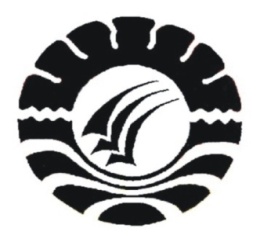 SKRIPSIPENINGKATAN KEMAMPUAN MENGENAL BENTUK GEOMETRIMELALUI METODE PEMBERIAN TUGAS DI TAMAN KANAK-KANAK KURUSUMANGE DESA CAKKELA  KECAMATAN KAHU KABUPATEN BONEANDI HARTATIPROGRAM STUDI PENDIDIKAN GURU PENDIDIKAN ANAK USIA DINIFAKULTAS ILMU PENDIDIKANUNIVERSITAS NEGERI MAKASSAR2015